VOCABULAIRE NOURRITURELa quantité déterminée ou indéterminéeActivité 1 Identification : Reliez l’image à son nom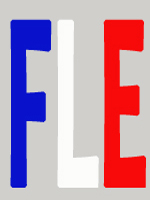 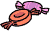 DE LA VIANDE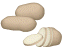 DES BISCUITS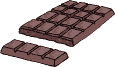 DES BONBONS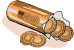 DES FRITES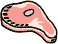 DES POMMES DE TERRE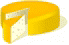 DU BEURRE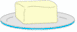 DU CHOCOLAT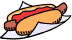 DU FROMAGE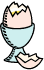 DU PAIN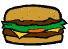 DU POULET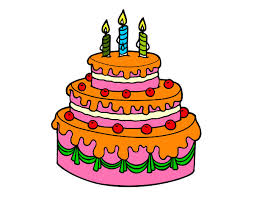 UN GÂTEAU 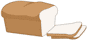 UNE TARTE 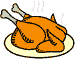 UN HOT-DOG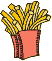 DU POISSON 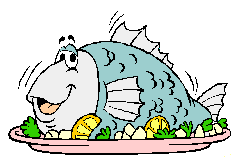 UN OEUF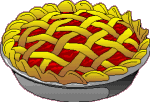 UN HAMBURGER